 http://revistas.um.es/analesderecho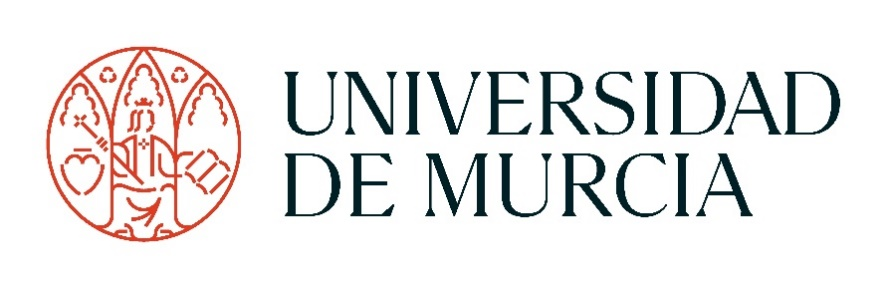 Título en español / Title in English  [Los resúmenes en inglés y español no deben exceder de esta hoja]Resumen Texto resumen en español / Abstract Text in SpanishPalabras clave: Palabras / Keywords in Spanish“Título en inglés” / Title in English [Abstracts and keywords in both language should not exceed this page]Abstract Texto resumen en inglés / Abstract Text in EnglishKeywords:  palabras en inglés / keywords in EnglishSUMARIO: I. Primer epígrafe. 1. Subepígrafe. 1.1. Siguientes…PRIMER EPÍGRAFETexto texto texto texto texto texto texto texto texto texto texto texto texto texto texto texto texto texto texto texto texto texto…..Subepígrafe.Texto texto texto texto texto texto texto texto texto texto texto texto texto texto texto texto texto texto texto texto texto texto…1.1 SiguientesTexto texto texto texto texto texto texto texto texto texto texto texto texto texto texto texto texto texto texto texto texto texto…BIBLIOGRAFÍAApellido Apellido, A., Título de libro, Editorial, Ciudad, año, p. XX.Apellido Apellido, A., “Título           de artículo”, Títo de revista, Editorial, Ciudad, año, p. XX.Jurisprudencia citadaNombre del tribunal, tipo de resolución, número de resolución, fecha (sin repetir año en caso de que se haya puesto en el número de resolución, número de recurso.Nombre del tribunal, tipo de resolución, número de resolución, fecha (sin repetir año en caso de que se haya puesto en el número de resolución, número de recurso.